CAMARA MUNICIPAL DE SANTA BRANCASECRETARIA DE FINANÇAS - CNPJ.01.958.948/0001-17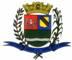 PCA AJUDANTE BRAGA 108 CENTRO SANTA BRANCAData: 28/11/2016 20:54:42Transparência de Gestão Fiscal - LC 131 de 27 de maio 2009 Sistema CECAM (Página: 1 / 2)Relação dos empenhos pagos dia 07 de Novembro de 2016N.Processo Empenho	Fornecedor	Descrição do bem/Serviço adquirido	Modalidade	Licitação	Valor01 - PODER LEGISLATIVO01.00.00.00.0.0000.0000 - DESPESA EXTRAORÇAMENTÁRIA 01.00.00.00.0.0000.0000.0.0111000 - GERAL 01.00.00.00.0.0000.0000.0.0111000.5317 - FICHA01.01.00 - CAMARA MUNICIPAL01.01.00 - CAMARA MUNICIPAL 01.01.00.01.000 - Legislativa 01.01.00.01.31 - Ação Legislativa01.01.00.01.31.0001 - MANUTENÇÃO DA CAMARA 01.01.00.01.31.0001.2001 - MANUTENÇÃO DA CAMARA 01.01.00.01.31.0001.2001.33903000 - MATERIAL DE CONSUMO 01.01.00.01.31.0001.2001.33903000.0111000 - GERAL 01.01.00.01.31.0001.2001.33903000.0111000.3 - FICHA01.01.00.01.31.0001.2001.33903900 - OUTROS SERVIÇOS DE TERCEIROS - PESSOA JURÍDICA 01.01.00.01.31.0001.2001.33903900.0111000 - GERAL 01.01.00.01.31.0001.2001.33903900.0111000.5 - FICHA0/0	12/12	127	- EMBRATEL EMPRESA BRAS. TE	DISPENSA DE LICITAÇÃO	/0	103,57CAMARA MUNICIPAL DE SANTA BRANCASECRETARIA DE FINANÇAS - CNPJ.01.958.948/0001-17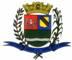 PCA AJUDANTE BRAGA 108 CENTRO SANTA BRANCAData: 28/11/2016 20:54:42Transparência de Gestão Fiscal - LC 131 de 27 de maio 2009 Sistema CECAM (Página: 2 / 2)----------------------5.239,17----------------------5.239,17SANTA BRANCA, 07 de Novembro de 2016EVANDRO LUIZ DE MELO SOUSA1SP147248/0-8CHEFE DA COORD FINANCEIRA0/0100105/1284- FATIMA APA DE OLIVEIRA JE, refere -se ao vale mercadoria descontado da servidora em folha de pagamento no mes de outubro de/0108,8520160/0100106/1283- M PEREIRA MAGALHAES CIA L, refere -se ao vale mercadoria descontado da servidora em folha de pagamento no mes de outubro de/0544,7720160/0100107/1329- CND DROGARIA LTDA, refere -se ao vales mercadorias descontados dos servidores e vereadores emfolha de pagamento no/01.625,93mes de outubro de 20160/0306/1214- AUTO POSTO ROGEPEL LTDA, refere-se aos abastecimentos de gasolina comum nos veiculos da camara mun icipal no mes de outubro, refere-se aos abastecimentos de gasolina comum nos veiculos da camara mun icipal no mes de outubroDISPENSA DE LICITAÇÃO/0409,05de 20160/0307/1219- ARNALDO MICHELLETTI JUNIO, refere-se aos abastecimentos de gasolina comum nos veiculos da camara mun icipal no mes de outubro, refere-se aos abastecimentos de gasolina comum nos veiculos da camara mun icipal no mes de outubroDISPENSA DE LICITAÇÃO/0147,00de 201601.01.00.01.31.0001.2001.33903600 - OUTROS SERVIÇOS DE TERCEIROS - PESSOA FÍSICA01.01.00.01.31.0001.2001.33903600 - OUTROS SERVIÇOS DE TERCEIROS - PESSOA FÍSICA01.01.00.01.31.0001.2001.33903600 - OUTROS SERVIÇOS DE TERCEIROS - PESSOA FÍSICA01.01.00.01.31.0001.2001.33903600 - OUTROS SERVIÇOS DE TERCEIROS - PESSOA FÍSICA01.01.00.01.31.0001.2001.33903600 - OUTROS SERVIÇOS DE TERCEIROS - PESSOA FÍSICA01.01.00.01.31.0001.2001.33903600.0111000 - GERAL01.01.00.01.31.0001.2001.33903600.0111000 - GERAL01.01.00.01.31.0001.2001.33903600.0111000 - GERAL01.01.00.01.31.0001.2001.33903600.0111000 - GERAL01.01.00.01.31.0001.2001.33903600.0111000.4 - FICHA01.01.00.01.31.0001.2001.33903600.0111000.4 - FICHA01.01.00.01.31.0001.2001.33903600.0111000.4 - FICHA01.01.00.01.31.0001.2001.33903600.0111000.4 - FICHA0/0311/1257- SERVIDOR MUNICIPAL, Refere-se ao adiantamento de numerarios para as despesas com viagem dos v ereadores Juliana, Eder, Refere-se ao adiantamento de numerarios para as despesas com viagem dos v ereadores Juliana, EderOUTROS/NÃO APLICÁVEL/0400,00e João  para cidade de Sao Paulo para cerimonia de assinatura de contrato entra o municipio de santabranca e a sabesp , no dia 07 de novembro, com a viagem da Vereadora Juliana a cidade de São Josedos Campos, para evento  Novos Rumos Novos Desafios  no dia  18 de novembro da Camara Municipal edos Campos, para evento  Novos Rumos Novos Desafios  no dia  18 de novembro da Camara Municipal epara o Vereador  Jurandir e Assessor  a Assembleia Legislativa no dia 22 de novembro de 2016para o Vereador  Jurandir e Assessor  a Assembleia Legislativa no dia 22 de novembro de 2016N.Processo Empenho   FornecedorDescrição do bem/Serviço adquiridoModalidadeLicitaçãoValor, refere-se as ligaçoes telefonicas realizadas via embratel no mes de outubro de 20160/0312/1200  - GRAFICA PRADO & PRADO LTD, refere-se a papel timbrado a 4 4 cores com brasao da camara municipalDISPENSA DE LICITAÇÃO/01.900,00